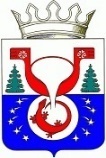 ТЕРРИТОРИАЛЬНАЯ ИЗБИРАТЕЛЬНАЯ КОМИССИЯОМУТНИНСКОГО РАЙОНАКИРОВСКОЙ ОБЛАСТИПОСТАНОВЛЕНИЕг. ОмутнинскОб определении результатов выборов депутатов Восточной городской Думы Омутнинского района Кировской области шестого созыва по четырехмандатному Восточному избирательному округу № 311 сентября 2022 года Руководствуясь статьей 62 Закона Кировской области «О выборах депутатов представительных органов и глав муниципальных образований в Кировской области», на основании постановления Избирательной комиссии Кировской области от 16.07.2009 № 52/315 «О возложении полномочий избирательной комиссии Восточного городского поселения на территориальную избирательную комиссию Омутнинского района», постановления территориальной избирательной комиссии Омутнинского района Кировской области от 14.06.2022 №38/366 «О возложении полномочий окружных избирательных комиссий на территориальную избирательную комиссию Омутнинского района Кировской области при проведении выборов депутатов Омутнинской городской Думы Омутнинского района Кировской области пятого созыва, Восточной городской Думы Омутнинского района Кировской области шестого созыва, Песковской поселковой Думы Омутнинского района Кировской области  пятого созыва, Белореченской  сельской Думы Омутнинского района Кировской области пятого созыва, Залазнинской сельской Думы Омутнинского района Кировской области пятого о созыва, Леснополянской сельской Думы Омутнинского района Кировской области шестого созыва, Чернохолуницкой сельской Думы Омутнинского района Кировской области пятого созыва, Шахровской сельской Думы Омутнинского района Кировской области пятого созыва 11 сентября 2022 года» и на основании протоколов об итогах голосования участковых избирательных комиссий территориальная избирательная комиссия Омутнинского района Кировской области ПОСТАНОВЛЯЕТ:Признать выборы депутатов Восточной городской Думы Омутнинского района Кировской области шестого созыва по четырехмандатному Восточному избирательному округу № 3 состоявшимися и результаты выборов действительными.Признать избранными депутатами Восточной городской Думы Омутнинского района Кировской области шестого созыва  зарегистрированных кандидатов, получивших наибольшее число голосов избирателей, принявших участие в голосовании по четырехмандатному Восточному избирательному округу № 3: Известить зарегистрированных кандидатов:об избрании депутатами Восточной городской Думы Омутнинского района Кировской области шестого созыва по четырехмандатному Восточному избирательному округу № 3 и необходимости не позднее 19 сентября 2022 года представления в территориальную избирательную комиссию документов, предусмотренных ч. 1 ст. 631 Закона Кировской области «О выборах депутатов представительных органов и глав муниципальных образований в Кировской области», о прекращении полномочий, несовместимых со статусом депутата Восточной городской Думы Омутнинского района Кировской области шестого созыва .	4. Направить данные о результатах выборов в течение одних суток  в средства массовой информации печатное издание «Наша жизнь газета Омутнинского района».	5.  Опубликовать настоящее постановление на официальном Интернет - сайте муниципального образования Омутнинский муниципальный район Кировской области (omutninsky.ru).14.09.2022№55/ 532-3- Софронова Андрея Римовича;- Братчикова Александра Сергеевича;- Вершинину Татьяну Моисеевну;- Жук Павла Владимировича.Председатель территориальной избирательной комиссии Омутнинского района Е.В. Суровцева Секретарьтерриториальной избирательной комиссии Омутнинского района  Е.И. Корякина